e          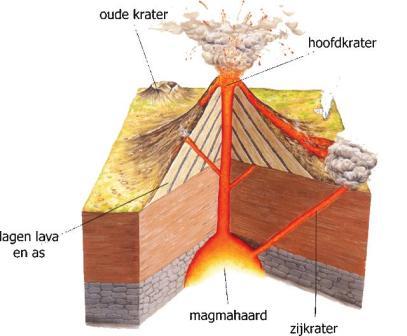 